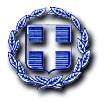 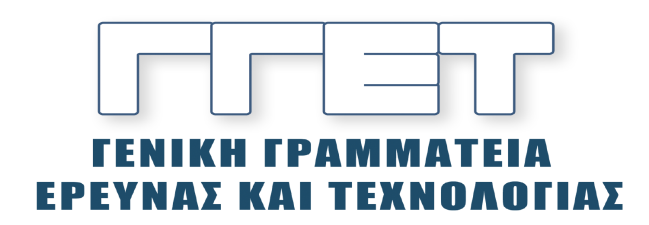 ΕΛΛΗΝΙΚΗ ΔΗΜΟΚΡΑΤΙΑΥΠΟΥΡΓΕΙΟ ΠΑΙΔΕΙΑΣ, ΕΡΕΥΝΑΣ  & ΘΡΗΣΚΕΥΜΑΤΩΝΓΕΝΙΚΗ ΓΡΑΜΜΑΤΕΙΑ ΕΡΕΥΝΑΣ & ΤΕΧΝΟΛΟΓΙΑΣΔΙΕΥΘΥΝΣΗ ΣΧΕΔΙΑΣΜΟΥ ΚΑΙ ΠΡΟΓΡΑΜΜΑΤΙΣΜΟΥ ΠΟΛΙΤΙΚΩΝ ΚΑΙ ΔΡΑΣΕΩΝ ΕΡΕΥΝΑΣ ΚΑΙ ΚΑΙΝΟΤΟΜΙΑΣΔΕΛΤΙΟ ΤΥΠΟΥ						                	        Αθήνα, 6.5.16ΗμερίδαΠαρουσίασης των αποτελεσμάτων του Έργου «Μελέτες Αποτίμησης Δράσεων Έρευνας, Τεχνολογικής Ανάπτυξης και Καινοτομίας»Δευτέρα 9 Μαΐου, Εθνικό Ίδρυμα Ερευνών, Αμφιθέατρο «Λεωνίδας Ζέρβας» Η ΓΓΕΤ το Φεβρουάριο του 2013 προκήρυξε Ανοικτό Διεθνή Δημόσιο Διαγωνισμό για την επιλογή Αναδόχου για την εκπόνηση του έργου με τίτλο : «Μελέτες Αποτίμησης Δράσεων Έρευνας Τεχνολογικής Ανάπτυξης και Καινοτομίας (ΕΤΑΚ)», στο πλαίσιο του Επιχειρησιακού Προγράμματος «Ανταγωνιστικότητα και Επιχειρηματικότητα».  Στόχος του έργου  ήταν η  ενίσχυση των εργαλείων χάραξης πολιτικής ΕΤΑΚ στην κατεύθυνση της δημιουργίας πολιτικών στηριγμένων στην τεκμηρίωση, προκειμένου να μελετάται και να αποτιμάται το σύστημα ΕΤΑΚ στην χώρα.Ανάδοχος του έργου ανακηρύχθηκε η Κοινοπραξία  Εταιρειών  Ατλαντίς Συμβουλευτική Α.Ε.,  Intrasoft International  Α.Ε. και Agilis Α.Ε. Στατιστικής και Πληροφορικής.Την Δευτέρα 9 Μαΐου, στις  09.30 π.μ.,	στο Εθνικό Ίδρυμα Ερευνών, στο «Αμφιθέατρο Λ. Ζέρβας», θα παρουσιαστούν σε ανοιχτή εκδήλωση  τα τελικά αποτελέσματα του έργου που αφορούν στην καταγραφή και αποτίμηση  της επίδρασης των παρακάτω Δράσεων ΕΤΑΚ που υλοποιήθηκαν στο πλαίσιο  της τρίτης Προγραμματικής Περιόδου 2000-2006 (3ο ΚΠΣ): Πρόγραμμα Ανάπτυξης Βιομηχανικής Έρευνας (ΠΑΒΕΤ & ΠΑΒΕΤ-ΝΕ), ΠΡΑΞΕ Β΄, ΕΛΕΥΘΩ/ΤΕΧΝΟΚΥΨΕΛΕΣ, Περιφερειακοί Πόλοι Καινοτομίας (ΠΠΚ), Κοινοπραξίες Έρευνας και Τεχνολογικής Ανάπτυξης σε Τομείς Εθνικής Προτεραιότητας καθώς και της δράσης «Ενίσχυση Ελληνικών Τεχνολογικών Συνεργατικών Σχηματισμών στη Μικροηλεκτρονική» (Corallia). Η αποτίμηση της τελευταίας αυτής δράσης περιλαμβάνει και τις δραστηριότητες που χρηματοδοτήθηκαν στο πλαίσιο της επόμενης Προγραμματικής Περιόδου 2007-13, μέσω του ΕΣΠΑ. Η αποτίμηση έγινε  τόσο σε επίπεδο σχεδιασμού όσο και σε επίπεδο υλοποίησης με απώτερο στόχο  την τροφοδότηση της ΓΓΕΤ με στοιχεία, συμπεράσματα και προτάσεις για τον σχεδιασμό μελλοντικών δράσεων ΕΤΑΚ. Επισυνάπτεται το αναλυτικό πρόγραμμα της Ημερίδας.Περισσότερες πληροφορίες για τη ΓΓΕΤ:Η Γενική Γραμματεία Έρευνας και Τεχνολογίας αποτελεί μια σύγχρονη δημόσια υπηρεσία με αποστολή τον σχεδιασμό, και τον συντονισμό της υλοποίησης της πολιτικής Έρευνας, Τεχνολογικής Ανάπτυξης και Καινοτομία(ΕΤΑΚ). Ενισχύει τις δραστηριότητες των ερευνητικών και παραγωγικών φορέων, μέσω ανταγωνιστικών ερευνητικών προγραμμάτων με έμφαση στην οικονομική αποτελεσματικότητα  και στην κοινωνικά δίκαιη κατανομή του προϊόντος.  Η ΓΓΕΤ εποπτεύει Ερευνητικά Κέντρα και Τεχνολογικούς  Φορείς, οι οποίοι στηρίζουν τις τοπικές κοινωνίες με τις απαραίτητες δεξιότητες για την παραγωγή γνώσης και καινοτομίας.Η ΓΓΕΤ έχει κεντρικό ρόλο στο υφιστάμενο σύστημα Έρευνας, Τεχνολογικής Ανάπτυξης  και Καινοτομίας (ΕΤΑΚ), δεδομένου ότι είναι υπεύθυνη για τη διαμόρφωση και την εφαρμογή της πολιτικής έρευνας στην Ελλάδα, καθώς και της διαχείρισης των δράσεων ΕΤΑΚ που αποτιμήθηκαν στο πλαίσιο της ανωτέρω μελέτης αποτίμησης.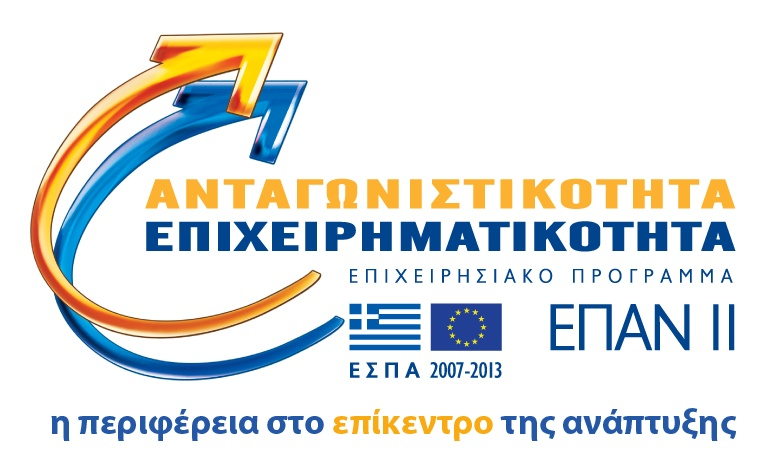 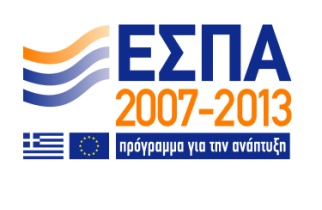 